                                      Родной язык 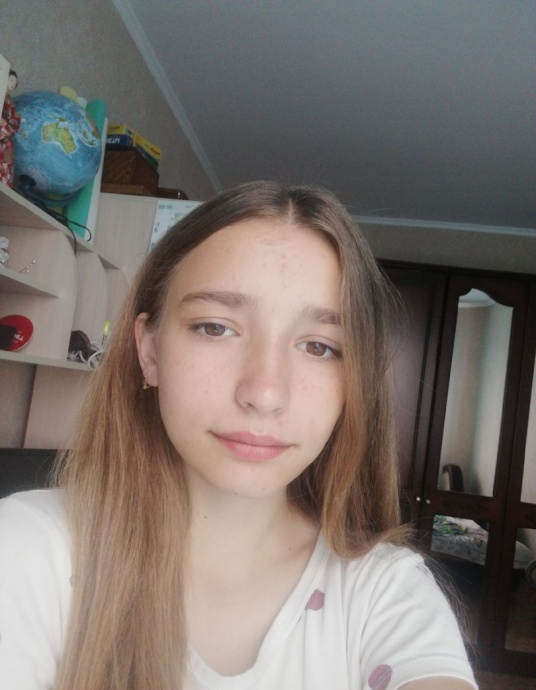                                   Великий , богатый .                       Объединяет, помогает , отображает.                Каждый должен знать свой родной язык .                                          Гордость.                                                        Яковенко Александра  
